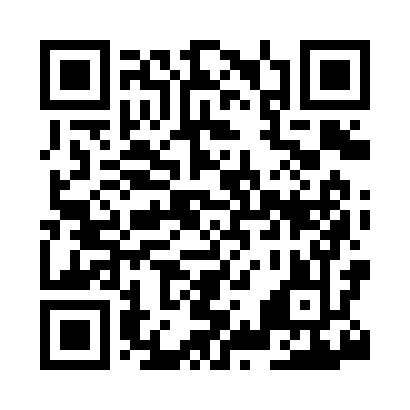 Prayer times for Brown Corner, Maine, USAMon 1 Jul 2024 - Wed 31 Jul 2024High Latitude Method: Angle Based RulePrayer Calculation Method: Islamic Society of North AmericaAsar Calculation Method: ShafiPrayer times provided by https://www.salahtimes.comDateDayFajrSunriseDhuhrAsrMaghribIsha1Mon2:394:4212:364:488:3010:332Tue2:394:4212:364:488:2910:333Wed2:394:4312:364:488:2910:334Thu2:404:4312:364:488:2910:325Fri2:404:4412:364:488:2810:326Sat2:414:4512:374:488:2810:317Sun2:434:4612:374:488:2810:308Mon2:444:4712:374:488:2710:299Tue2:464:4712:374:488:2610:2810Wed2:474:4812:374:488:2610:2711Thu2:494:4912:374:488:2510:2512Fri2:504:5012:374:488:2410:2413Sat2:524:5112:384:488:2410:2314Sun2:534:5212:384:488:2310:2115Mon2:554:5312:384:488:2210:2016Tue2:574:5412:384:478:2110:1817Wed2:594:5512:384:478:2010:1618Thu3:004:5612:384:478:2010:1519Fri3:024:5712:384:478:1910:1320Sat3:044:5812:384:468:1810:1121Sun3:064:5912:384:468:1710:1022Mon3:085:0012:384:468:1610:0823Tue3:095:0112:384:458:1410:0624Wed3:115:0312:384:458:1310:0425Thu3:135:0412:384:458:1210:0226Fri3:155:0512:384:448:1110:0027Sat3:175:0612:384:448:109:5928Sun3:195:0712:384:438:099:5729Mon3:215:0912:384:438:079:5530Tue3:235:1012:384:428:069:5331Wed3:255:1112:384:428:059:51